MINISTRY OF DEFENCE & MILITARY VETERANSNATIONAL ASSEMBLYQUESTION FOR WRITTEN REPLY2631.	Mr S J F Marais (DA) to ask the Minister of Defence and Military Veterans:Was the flight that (a) arrived at Waterkloof Air Force Base from Harare on or about 16 August 2017 and (b) departed from Waterkloof Air Force Base to Harare on or about 20 August 2017 granted an RSA05 clearance; if so (a) who approved the clearance and (b) on what basis was the clearance done?			NW2937EREPLY:(1) 	(a)	Yes	(b)	Yes(2)	(a)	The RSA05 clearance was issued by Lt Col T.D. Pretorius (Authority Officer Air Force Command Post) 	(b)	It was done on approval received from Defence Intelligence (who responded to a letter/request from DIRCO stating that this was a diplomatic mission in terms of the State Visits Policy of DIRCO).  This approval was signed by Brigadier General M.E. Gcasa on behalf of/as directed by Lieutenant General J.M. Nyembe (Chief Defence Intelligence).  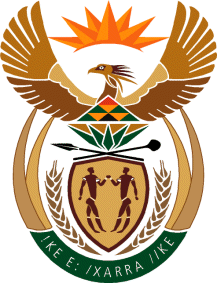 